Załącznik nr 2 do SWZZamawiający: Polska Agencja Kosmiczna ul. Trzy Lipy 3 (Budynek C)80-172 GdańskFORMULARZ OFERTOWYW odpowiedzi na ogłoszenie o udzielenie zamówienia publicznego, przystępując do postępowania prowadzonego w trybie podstawowym bez negocjacji na: Kompleksowe wykonanie projektów graficznych oraz świadczenie usług graficznych, druku i dostawy wraz z przeniesieniem praw autorskich (znak sprawy: BO/5/2021), my niżej podpisani:........................................................................................................................................................................................................................................................................................................reprezentując/imię i nazwisko/ ................................................................................................................................................................................................................................................................................................................................(pełna nazwa (firma) dokładny adres Wykonawcy (siedziba albo miejsce zamieszkania) w zależności od podmiotu: NIP/PESEL, KRS/CEiDG. W przypadku składania oferty przez Wykonawców występujących wspólnie podać pełne nazwy (firmy) i dokładne adresy (siedziba albo miejsce zamieszkania) wszystkich Wykonawców występujących wspólnie – z zaznaczeniem lidera)SKŁADAMY OFERTĘ na wykonanie przedmiotu zamówienia zgodnie ze Specyfikacją Warunków Zamówienia, zwaną dalej SWZ.OŚWIADCZAMY, że zgodnie z załączonym pełnomocnictwem, Pełnomocnikiem do reprezentowania nas w postępowaniu lub reprezentowania nas w postępowaniu i zawarcia umowy jest: ……………………………………………………………………………………………………………………………………….…………………………………………………………….……………………………(wypełniają jedynie Wykonawcy składający wspólną ofertę lub Wykonawcy, którzy w powyższych zakresie ustanowili pełnomocnictwo)Oświadczamy, że zapoznaliśmy się ze SWZ w tym z wzorem umowy, jak też ze wszystkimi innymi dokumentami oraz warunkami spełnienia świadczenia. Do dokumentów i opisu sposobu oceny spełniania warunków nie wnosimy żadnych zastrzeżeń i uznajemy się za związanych określonymi w nich postanowieniami, a w przypadku wyboru naszej oferty podpiszemy umowę zgodnie z treścią przedstawioną przez Zamawiającego.- w cenie oferty zostały uwzględnione wszystkie koszty wykonania zamówienia.OFERUJEMY wykonanie ww. przedmiotu zamówienia określonego w SWZ, zgodnie z warunkami określonymi przez Zamawiającego za cenę:, pod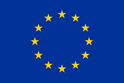 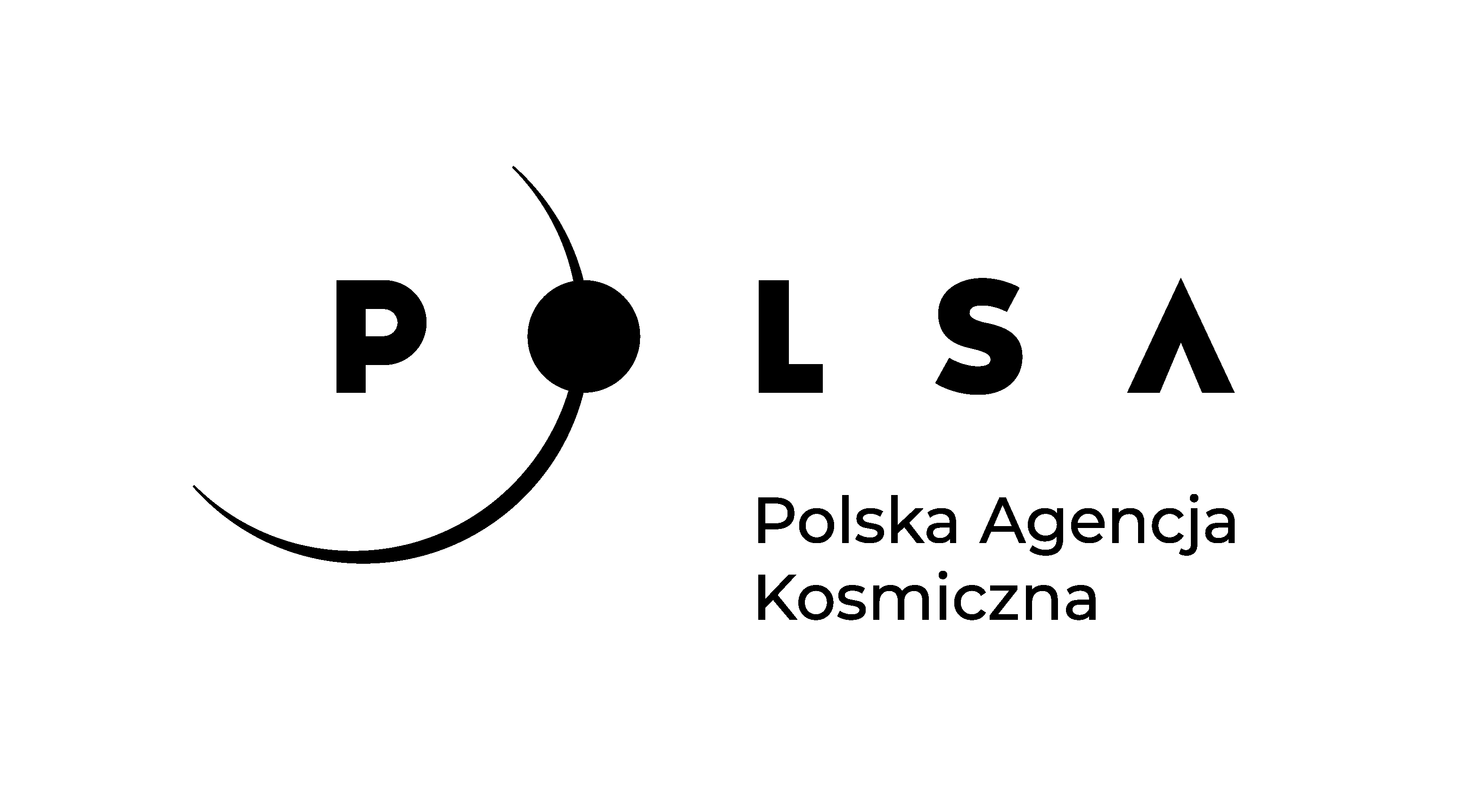 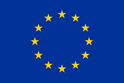 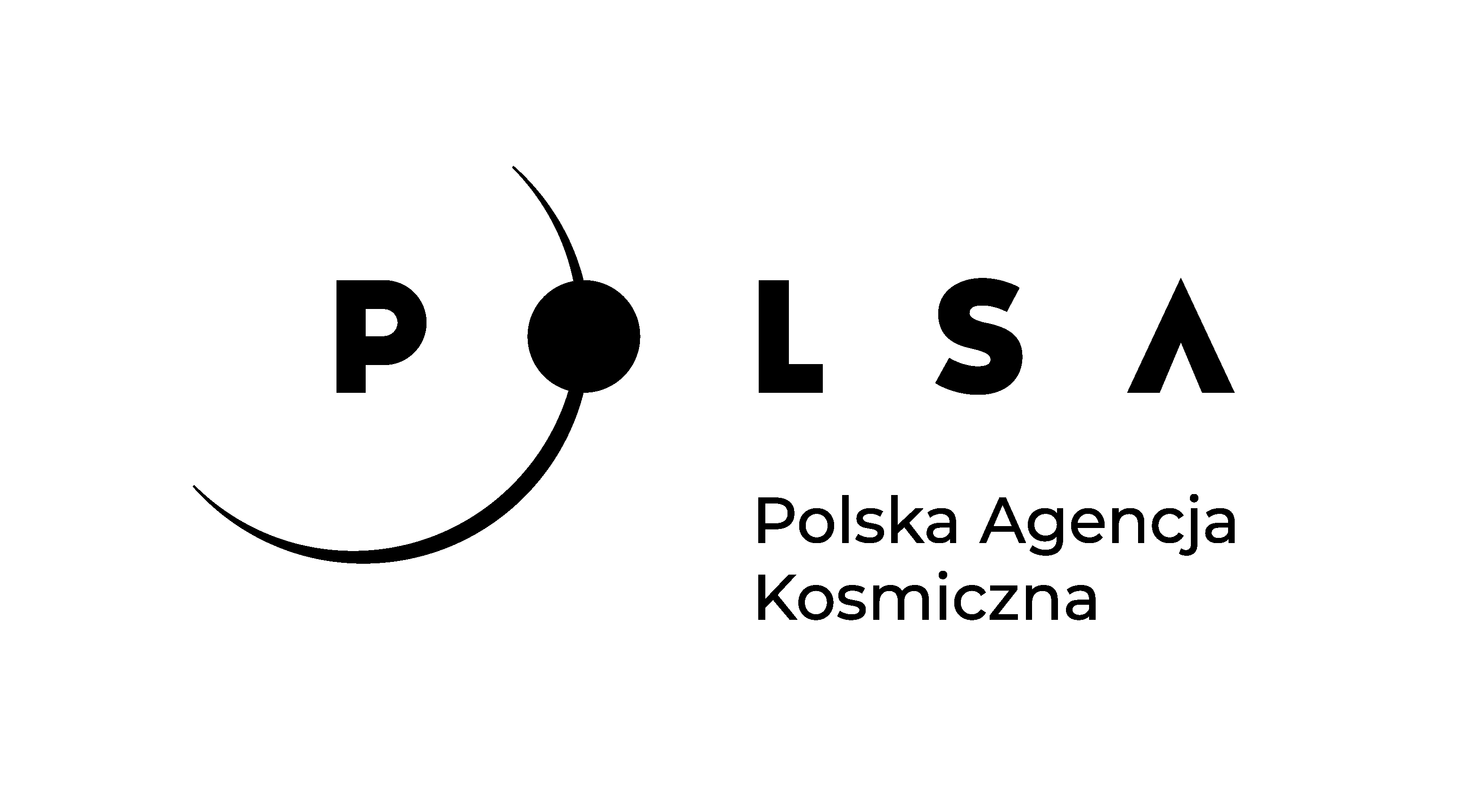 * Uwaga: Wartość wynagrodzenia w danej pozycji tabeli formularza ofertowego za przeniesienie autorskich praw majątkowych do Przedmiotu Umowy, w zakresie w jakim ma znamiona utworu, nie może przekroczyć w 10 tys. zł. brutto dla danej jednostki miary poszczególnej pozycji.ęczników, monografii OŚWIADCZAMY, że wybór niniejszej oferty a)	NIE będzie prowadził do powstania u Zamawiającego obowiązku podatkowego zgodnie z przepisami o podatku od towarów i usług** b)	będzie prowadził do powstania u Zamawiającego obowiązku podatkowego zgodnie z przepisami o podatku od towarów i usług i wskazujemy poniżej nazwę (rodzaj) towaru lub usługi, których dostawa lub świadczenie będzie prowadzić do jego powstania oraz wskazujemy ich wartość bez kwoty podatku**(**niepotrzebne skreślić)ZAMÓWIENIE ZREALIZUJEMY w terminie 15 miesięcy od dnia zawarcia umowy.Załączamy do do oferty nw. dokumenty, które stnowią podstawę do oceny w  nw. kryteriach oceny ofert: Projekty służące do dokonania oceny oferty pod względem kryteriów jakościowych w kryterium „Projekty”: 1 grafika ilustracyjna do artykułu dotyczącego badanych aspektów bezpieczeństwa w ramach badania ankietowego przeprowadzonego w projekcie ENTRUSTED – https://entrusted.eu/news-events/news/key-features-of-govsatcom-information-protection-service-availability 1 ulotka (2 str.) prezentująca projekt ENTRUSTED na podstawie informacji zamieszczonych na stronie https://entrusted.eu/, 1 projekt roll-up’u promującego projekt ENTRUSTED.Portfolio służące do dokonania oceny oferty pod względem kryteriów jakościowych w kryterium „Portfolio”zawierające: 1 projekt broszury (min. 4 str.),1 projekt infografiki (tj. graficznej reprezentacji danych, wiedzy, która w sposób szybki i klarowny ukazuje złożone informacje), oraz1 layout publikacji (min. 20 str.).W portfolio zamieszczam oświadczenie, że zamieszczone projekty graficzne przedstawiają realizacje własne Wykonawcy.Akceptujemy warunki płatności określone przez Zamawiającego w SWZOświadczam/y, że zamierzam/y powierzyć realizację następujących części zamówienia Podwykonawcom**:Integralną częścią oferty są załączone w kolejności:UWAŻAMY SIĘ za związanych niniejszą ofertą przez czas wskazany w SWZ, tj. przez okres 30 dni uwzględniając, że pierwszym dniem terminu związania ofertą jest dzień, w którym upływa termin składania ofert.Oświadczamy, że jeśli - do upływu terminu związania ofertą nastąpią jakiekolwiek zmiany sytuacji w zakresie dotyczącym podmiotu składającego ofertę a w przedstawionej w naszych dokumentach wchodzących w skład oferty, natychmiast powiadomimy o nich na piśmie Zamawiającego.Oświadczamy, iż - za wyjątkiem informacji i dokumentów zawartych w ofercie na stronach  Nr _____________*** - niniejsza oferta, (której częścią są wszelkie załączniki do niej) są jawne i nie zawierają informacji stanowiących tajemnicę przedsiębiorstwa w rozumieniu przepisów  o zwalczaniu nieuczciwej konkurencji, które chcę zastrzec przed ogólnym dostępem. *** odpowiednio - wpisać numery stron lub postawić kreskę. 
Uwaga: W przypadku zastrzeżenia informacji stanowiącej tajemnicę przedsiębiorstwa wymagane jest załączenie uzasadnienia.Oświadczam, że wypełniłem obowiązki informacyjne przewidziane w art. 13 lub art. 14 RODO (Rozporządzenie Parlamentu Europejskiego i Rady (UE) 2016/679 z dnia 27 kwietnia 2016 r.  w sprawie ochrony osób fizycznych w związku z przetwarzaniem danych osobowych i w sprawie swobodnego przepływu takich danych oraz uchylenia dyrektywy 95/46/WE (ogólne rozporządzenie o ochronie danych) (Dz. Urz. UE L 119 z 04.05.2016, str. 1) wobec osób fizycznych, od których dane osobowe bezpośrednio lub pośrednio pozyskałem w celu ubiegania się o udzielenie zamówienia publicznego w niniejszym postępowaniu******** w przypadku gdy wykonawca nie przekazuje danych osobowych innych niż bezpośrednio jego dotyczących lub zachodzi wyłączenie stosowania obowiązku informacyjnego, stosownie do art. 13 ust. 4 lub art. 14 ust. 5 RODO treści oświadczenia wykonawca nie składa (usunięcie treści oświadczenia np. przez jego wykreślenie)WSZELKĄ KORESPONDENCJĘ w sprawie niniejszego postępowania należy kierować do: Imię i nazwisko 	…………………………………………………………………………………………………..Adres: 		………………………………………………………………….……………………………….Telefon:		…………………………………………………Faks: ………………………………………Adres e-mail:	………………………………………………………………………………………………….OŚWIADCZAMY, że zgodnie z definicjami zawartymi w art. 7 ustawy z dnia z dnia 6 marca 2018 r. Prawo przedsiębiorców – jesteśmy (należy zaznaczyć właściwą informację): mikroprzedsiębiorstwem / małym przedsiębiorcą / średnim przedsiębiorcą*.         Uwaga: w przypadku składania oferty przez podmioty występujące wspólnie należy podać informację w zakresie wszystkich podmiotów składających wspólną ofertę.W przypadku wyboru naszej oferty zobowiązujemy się do podpisania umowy w terminie i miejscu wskazanym przez Zamawiającego.W przypadku wyboru mojej oferty jako najkorzystniejszej, osobą umocowaną do podpisania umowy jest ………………………………………………………………………….……….……..…..………W przypadku wyboru mojej oferty jako najkorzystniejszej, osobą odpowiedzialną za realizację umowy jest ……………………………………… tel. …………………………….…  e-mail ……………………………..……………………………………………………				(elektroniczny kwalifikowany podpis Wykonawcy)Proszę o podpisanie kwalifikowanym podpisem elektronicznym składając oświadczenie w formie elektronicznej lubpodpisem zaufanym lub podpisem osobistym składając oświadczenie w postaci elektronicznejZałącznik nr 3 do SWZ Wykonawca/ Podmiot udostępniający zasoby*  								……………………………………………………………………………………………………………………………….………..……………………….……………………………                                     (pełna nazwa/firma, adres)reprezentowany przez:   ………………………………………………………………………………..…………………….……………………………….……………Zamawiający: Polska Agencja Kosmiczna ul. Trzy Lipy 3 (Budynek C)80-172 GdańskOŚWIADCZENIE  DOTYCZĄCE PRZESŁANEK WYKLUCZENIA Z POSTĘPOWANIAskładane na podstawie art. 125 ust. 1 ustawy z dnia 11 września 2019 r.   Prawo zamówień publicznych (dalej jako: ustawa Pzp), Na potrzeby postępowania o udzielenie zamówienia publicznego pn: Kompleksowe wykonanie projektów graficznych oraz świadczenie usług graficznych, druku i dostawy wraz z przeniesieniem praw autorskich (znak sprawy: BO/5/2021)                                                                                         (nazwa postępowania),prowadzonego przez      POLSKĄ AGENCJĘ KOSMICZNĄ                                                                                       (oznaczenie zamawiającego), Oświadczam, że nie podlegam wykluczeniu z postępowania na podstawie 108 ust. 1 pkt. 1-6 ustawy Pzp .*Oświadczam/y, że zachodzą w stosunku do mnie podstawy wykluczenia z postępowania na podstawie art. ……..…ustawy Pzp (podać mającą zastosowanie podstawę wykluczenia spośród wymienionych w art. 108 ust. 1 pkt. 1,2 i 5. Jednocześnie oświadczam, że w związku z ww. okolicznością, na podstawie art. 110 ust. 2 ustawy Pzp podjąłem następujące środki naprawcze:………………………………………………………………………………………………..…….………………........…………………………………………………………………………………………………………………………………………………………………………………………………………………………………………………………………………Miejscowość, data ……………………………………………………. 	*  skreślić, jeżeli nie dotyczy OŚWIADCZENIE DOTYCZĄCE PODANYCH INFORMACJI:Oświadczam, że wszystkie informacje podane w powyższych oświadczeniach są aktualne i zgodne z prawdą oraz zostały przedstawione z pełną świadomością konsekwencji wprowadzenia zamawiającego w błąd przy przedstawianiu informacji.----------------------------------------------	Miejscowość, data 	Oświadczenie to Wykonawca lub podmiot udostępniający zasoby składa wraz z ofertąWykonawca/ Podmiot udostępniający zasoby*  								……………………………………………………………………………………………………………………………….………..……………………….……………………………                                     (pełna nazwa/firma, adres)reprezentowany przez:   ………………………………………………………………………………..…………………….……………………………….……………OŚWIADCZENIE DOTYCZĄCE SPEŁNIANIA WARUNKÓW UDZIAŁU W POSTĘPOWANIUskładane na podstawie art. 125 ust. 1 ustawy z dnia 11 września 2019 r.   Prawo zamówień publicznych (dalej jako: ustawa Pzp), Na potrzeby postępowania o udzielenie zamówienia publicznego Pn. Kompleksowe wykonanie projektów graficznych oraz świadczenie usług graficznych, druku i dostawy wraz z przeniesieniem praw autorskich (znak sprawy: BO/5/2021)                                                                                         (nazwa postępowania),prowadzonego przez      POLSKĄ AGENCJĘ KOSMICZNĄ                                                                                       (oznaczenie zamawiającego), Oświadczam, że spełniam warunki udziału w postępowaniu określone przez zamawiającego w rozdziale XII  Specyfikacji Warunków  Zamówienia . (Oświadczenie to składa Wykonawca. Oświadczenie to składa podmiot udostępniający zasoby – jeżeli dotyczy)OŚWIADCZENIE W ZWIĄZKU Z POLEGANIEM NA ZASOBACH INNYCH PODMIOTÓW: (Oświadczenie to składa Wykonawca – jeżeli dotyczy*.  Oświadczenia tego nie składa podmiot udostępniający zasoby* - należy skreślić)*Oświadczam, że w celu wykazania spełniania warunków udziału w postępowaniu, określonych przez zamawiającego w  rozdziale XII ust.1 pkt 4 Specyfikacji Warunków  Zamówienia  polegam na zasobach następującego/ych podmiotu/ów: ……………………………………………………………………………………………………………………………………..……………………………………………………….., …………………………………………………………………………………………………………………………………………………..………………………………………….., w następującym zakresie: ……………………………………………………………….……………………………………………………….…………………………………………………………………………………………………………………………………………………………………………………………………...………………………                         
                                        (wskazać podmiot i określić odpowiedni zakres dla wskazanego podmiotu). *  skreślić, jeżeli nie dotyczy OŚWIADCZENIE DOTYCZĄCE PODANYCH INFORMACJI:Oświadczam, że wszystkie informacje podane w powyższych oświadczeniach są aktualne i zgodne z prawdą oraz zostały przedstawione z pełną świadomością konsekwencji wprowadzenia zamawiającego w błąd przy przedstawianiu informacji.----------------------------------------------	Miejscowość, data 	Oświadczenie to Wykonawca lub podmiot udostępniający zasoby składa wraz z ofertąProszę o podpisaniekwalifikowanym podpisem elektronicznym składając oświadczenie w formie elektronicznej lubpodpisem zaufanym lub podpisem osobistym składając oświadczenie w postaci elektronicznejZałącznik nr 4 do SWZZamawiający: Polska Agencja Kosmiczna ul. Trzy Lipy 3 (Budynek C)80-172 GdańskOświadczenie wykonawców wspólnie ubiegających się o udzielenie zamówienia określające, które usługi wykonają poszczególni wykonawcyDziałając jako przedstawiciel Konsorcjum w składzie………………………………………….  z siedzibą w …………………………………………. przy ul. ……………….., wpisanego do Krajowego Rejestru Sądowego pod nr …………………………….., posiadającego Numer Identyfikacji Podatkowej (NIP): …………………………., REGON ……………………………….………………………………………….  z siedzibą w …………………………………………. przy ul. ……………….., wpisanego do Krajowego Rejestru Sądowego pod nr …………………………….., posiadającego Numer Identyfikacji Podatkowej (NIP): …………………………., REGON  ……………………………….oświadczam, stosownie do art. 117 ust. 4 ustawy Pzp, że w ramach zamówienia pn. Kompleksowe wykonanie projektów graficznych oraz świadczenie usług graficznych, druku i dostawy wraz z przeniesieniem praw autorskich (znak sprawy: BO/5/2021), że:Warunek dotyczący doświadczenia opisany w Rozdziale XII ust. 1 pkt 4 ppkt 4.1) SWZ spełnia/ają w naszym imieniu Wykonawca/y:Warunek dotyczący kwalifikacji zawodowych - osoby zdolne do wykonania zamówienia opisany w Rozdziale XII ust. 1 pkt 4 ppkt 4.2) SWZ spełnia/ają w naszym imieniu Wykonawca/y: ……………………………………………………………….                                                                                                                                          Podpis*niepotrzebne skreślić	Oświadczenie to Wykonawcy wspólnie ubiegający się o zamówienie składają wraz z ofertąProszę o podpisanie kwalifikowanym podpisem elektronicznym składając oświadczenie w formie elektronicznej lubpodpisem zaufanym lub podpisem osobistym składając oświadczenie w postaci elektronicznejZałącznik Nr 6 do SWZZamawiający: Polska Agencja KosmicznaZOBOWIĄZANIE PODMIOTU UDOSTĘPNIAJĄCEGO ZASOBY DO ODDANIA DO DYSPOZYCJI WYKONAWCY NIEZBĘDNYCH ZASOBÓW NA POTRZEBY REALIZACJI ZAMÓWIENIAw postępowaniu o udzielenie zamówienia publicznego na:Kompleksowe wykonanie projektów graficznych oraz świadczenie usług graficznych, druku i dostawy wraz z przeniesieniem praw autorskich (znak sprawy: BO/5/2021),Działając w imieniu ……………………………………………………………. zobowiązuje się do oddania do dyspozycji dla Wykonawcy …………………………… biorącego udział w przedmiotowym postępowaniu swoich zasobów zgodnie z treścią art. 118  ust. 1  ustawy Pzp, na następujących zasadach:Zakres dostępnych Wykonawcy moich zasobów:.......................................................................................................................................................................................................................(należy wpisać nazwę, przedmiot zrealizowanych zamówień, podczas którego zdobyto doświadczenie będące przedmiotem niniejszego zobowiązania)  Sposób wykorzystania  moich zasobów przez Wykonawcę przy wykonywaniu zamówienia publicznego będzie następujący:.......................................................................................................................................................................................................................(należy wpisać w jaki sposób DOŚWIADCZENIE podmiotu udostępniającego zasoby będzie wykorzystywane podczas realizacji zamówienia – potencjał techniczny (dysponowanie niezbędnymi do wykonania przedmiotu zamówienia narzędziami i urządzeniami), zawodowy (osoby zdolne do realizacji zamówienia (potencjał kadrowy) to osoby posiadające odpowiednie wykształcenie, kwalifikacje zawodowe oraz doświadczenie) - , ekonomiczny lub finansowy) Okres mojego udziału przy wykonywaniu zamówienia będzie następujący:…………………………………………………………………………………………………………………………………………………………………………………………….. (należy wpisać okres na który udostępnione zostaną zasoby przez podmiot udostępniający zasoby w realizacji przedmiotowego zamówienia) Ja jako podmiot udostępniający zasoby, na zdolnościach którego Wykonawca polega w odniesieniu do warunków udziału w postępowaniu, o których mowa w Rozdziale XII ust. 1 pkt 4 ppkt 4.1) dotyczących doświadczenia, zrealizuje usługi, których wskazane zdolności dotyczą w następującym zakresie: …………………………………………………………………………………………………………………………………………………………………………………………..….(należy wpisać w jakim zakresie podmiot udostępniający zasoby będzie brał udział w realizacji zamówienia tj. jaki zakres będzie wykonywał 
w przedmiotowym zamówieniu )*) niepotrzebne skreślićZobowiązanie podmiotu udostępniającego zasoby składane jest wraz z ofertąProszę o podpisanie kwalifikowanym podpisem elektronicznym składając oświadczenie w formie elektronicznej lubpodpisem zaufanym lub podpisem osobistym składając oświadczenie w postaci elektronicznejUWAGA! Zobowiązanie podmiotu udostępniającego zasoby musi być podpisane przez osobę/y upoważnioną/e do reprezentowania podmiotu udostępniającego zasoby zgodnie z wpisem do KRS, wpisem do CEIDG lub umową spółki albo przez osobę/y posiadającą/e pełnomocnictwo, które wykonawca zobowiązany jest dołączyć do oferty.Zgodnie z zapisami SWZ i ustawy Pzp, zobowiązanie wypełnia podmiot udostępniający zasoby w przypadku, gdy Wykonawca polega na jego zasobach w celu wykazania spełniania warunków udziału w postępowaniu. Załącznik Nr 6 do SWZZamawiający: Polska Agencja KosmicznaZOBOWIĄZANIE PODMIOTU UDOSTĘPNIAJĄCEGO ZASOBY DO ODDANIA DO DYSPOZYCJI WYKONAWCY NIEZBĘDNYCH ZASOBÓW NA POTRZEBY REALIZACJI ZAMÓWIENIAw postępowaniu o udzielenie zamówienia publicznego na:Kompleksowe wykonanie projektów graficznych oraz świadczenie usług graficznych, druku i dostawy wraz z przeniesieniem praw autorskich (znak sprawy: BO/5/2021),Działając w imieniu ……………………………………………………………. zobowiązuje się do oddania do dyspozycji dla Wykonawcy …………………………… biorącego udział w przedmiotowym postępowaniu swoich zasobów zgodnie z treścią art. 118  ust. 1  ustawy Pzp, na następujących zasadach:Zakres dostępnych Wykonawcy moich zasobów:.......................................................................................................................................................................................................................(należy wpisać nazwę, przedmiot zrealizowanych zamówień, podczas którego zdobyto doświadczenie będące przedmiotem niniejszego zobowiązania)  Sposób wykorzystania  moich zasobów przez Wykonawcę przy wykonywaniu zamówienia publicznego będzie następujący:.......................................................................................................................................................................................................................(należy wpisać w jaki sposób doświadczenie podmiotu udostępniającego zasoby będzie wykorzystywane podczas realizacji zamówienia – potencjał techniczny (dysponowanie niezbędnymi do wykonania przedmiotu zamówienia narzędziami i urządzeniami), zawodowy (osoby zdolne do realizacji zamówienia (POTENCJAŁ KADROWY) to osoby posiadające odpowiednie, kwalifikacje zawodowe oraz doświadczenie) - , ekonomiczny lub finansowy) Okres mojego udziału przy wykonywaniu zamówienia będzie następujący:…………………………………………………………………………………………………………………………………………………………………………………………….. (należy wpisać okres na który udostępnione zostaną zasoby przez podmiot udostępniający zasoby w realizacji przedmiotowego zamówienia) Ja jako podmiot udostępniający zasoby, na zdolnościach którego Wykonawca polega w odniesieniu do warunków udziału w postępowaniu, o których mowa w Rozdziale XII ust. 1 pkt 4 ppkt 4.2) dotyczących kwalifikacji zawodowych lub doświadczenia, zrealizuje usługi, których wskazane zdolności dotyczą w następującym zakresie : …………………………………………………………………………………………………………………………………………………………………………………………..….(należy wpisać w jakim zakresie podmiot udostępniający zasoby będzie brał udział w realizacji zamówienia tj. jaki zakres będzie wykonywał 
w przedmiotowym zamówieniu )*) niepotrzebne skreślićZobowiązanie podmiotu udostępniającego zasoby składane jest wraz z ofertąProszę o podpisanie kwalifikowanym podpisem elektronicznym składając oświadczenie w formie elektronicznej lubpodpisem zaufanym lub podpisem osobistym składając oświadczenie w postaci elektronicznejUWAGA! Zobowiązanie podmiotu udostępniającego zasoby musi być podpisane przez osobę/y upoważnioną/e do reprezentowania podmiotu udostępniającego zasoby zgodnie z wpisem do KRS, wpisem do CEIDG lub umową spółki albo przez osobę/y posiadającą/e pełnomocnictwo, które wykonawca zobowiązany jest dołączyć do oferty.Zgodnie z zapisami SWZ i ustawy Pzp, zobowiązanie wypełnia podmiot udostępniający zasoby w przypadku, gdy Wykonawca polega na jego zasobach w celu wykazania spełniania warunków udziału w postępowaniu. Lp.Przedmiot zamówieniaIlośćj.m.Cena jedn. nettoWartość nettoKol. 3 x kol. 5PodatekWartość brutto=kol.6 x kol.7+kol.6Wartość brutto wynagrodzenia za przeniesienie autorskich praw majątkowych UJĘTYCH w kwocie wskazanej w kol. 8 *Lp.Przedmiot zamówieniaIlośćj.m.Cena jedn. nettoWartość nettoKol. 3 x kol. 5Stawka VAT%Wartość brutto=kol.6 x kol.7+kol.6Wartość brutto wynagrodzenia za przeniesienie autorskich praw majątkowych UJĘTYCH w kwocie wskazanej w kol. 8 *1234567891Grafiki do publikacji, na stronę internetową, media społecznościowe, itp.102szt.2Infografiki (rozmiar ok. A4)5szt.3Infografiki (rozmiar ok. A3)12szt.4Opracowanie graficzne, skład i przygotowanie do druku – raporty (format A4, średnio 50 stron każdy +/- 20%)5usługa5Druk i dostawa – 1 raport (format A4, ok. 50 stron +/- 20%)200egz.6Opracowanie graficzne, skład i przygotowanie do druku – ulotka (format A5, 4 strony)1usługa7Druk i dostawa – ulotka (format A5, 4 strony)2 000szt.8Projekt graficzny, przygotowanie do druku – roll-up (rozmiar ok. 85 cm x 200 cm)2usługa9Druk i dostawa – roll-up’ów (tj. po 2 szt. dla każdego projektu)4szt.RazemRazemRazemRazemNazwa (rodzaj) towaru lub usługi(podać nazwę/pozycję z formularza cenowego)Wartość bez kwoty podatku VATLp.Opis części zamówienia, którą Wykonawcazamierza powierzyć do realizacji przez PodwykonawcęNazwa Podwykonawcy….….Lp.Nazwa (rodzaj) dokumentuEwentualne uwagi1.2.3.4.5.Pełna nazwa WykonawcySiedziba (ulica, miejscowość)usługi, które będą wykonywane przez WykonawcęPełna nazwa WykonawcySiedziba (ulica, miejscowość)usługi, które będą wykonywane przez Wykonawcę